SØKNAD OM INTRODUKSJONSPROGRAM FOR NYANKOMNE INNVANDREREOG FLYKTNINGERSøknaden leveres Tynset opplæringssenter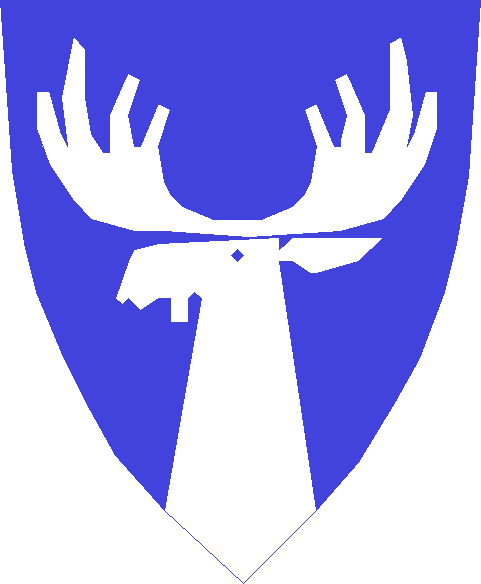     Tynset kommune                            TYNSET OPPLÆRINGSSENTERPersonaliaPersonaliaPersonaliaEtternavn:Fornavn:
     Mellomnavn:Fødselsnr. El. DUF-nr.Bostedsadresse:Bostedskommune:Nasjonalitet:Morsmål/andre språk som beherskes:     Telefon mob.Søknaden gjelder (sett kryss)Søknaden gjelder (sett kryss)Søknaden gjelder (sett kryss) deltagelse i Tynset kommunes introduksjonsprogram utvidet deltagelse i Tynset kommunes introduksjonsprogram deltagelse i Tynset kommunes introduksjonsprogram utvidet deltagelse i Tynset kommunes introduksjonsprogram deltagelse i Tynset kommunes introduksjonsprogram utvidet deltagelse i Tynset kommunes introduksjonsprogramFor begrunnelse for søknaden bruk bakside med vedlegg. Relevant informasjon er; språkFor begrunnelse for søknaden bruk bakside med vedlegg. Relevant informasjon er; språkFor begrunnelse for søknaden bruk bakside med vedlegg. Relevant informasjon er; språkFølgende må vedlegges for å kunne behandle søknaden: Kopi av arbeids- og oppholdstillatelse (oppholdskort/vedtak fra utlendingsdirektoratet,     (UDI) Kopi av pass (Nasjonalt pass, reisebevis for flyktninger, utlendingspass)Vedlegg nr.Kommentar til søknadenSøkerens underskrift:Søkerens underskrift:Sted og dato:Signatur: